Núcleo Centro: Convívio com Cerejas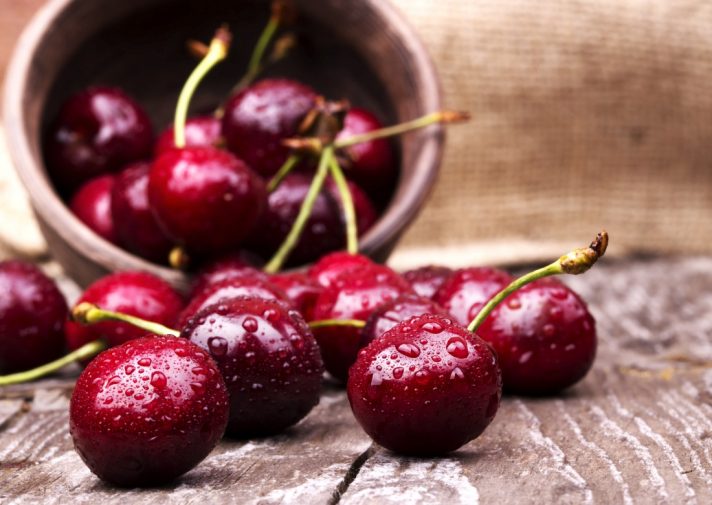 Ficha de Inscrição Ficha de Inscrição Ficha de Inscrição Ficha de Inscrição Ficha de Inscrição Ficha de Inscrição Ficha de Inscrição Ficha de Inscrição Ficha de Inscrição Ficha de Inscrição Ficha de Inscrição Ficha de Inscrição Ficha de Inscrição Ficha de Inscrição Ficha de Inscrição Ficha de Inscrição Ficha de Inscrição Ficha de Inscrição Ficha de Inscrição Ficha de Inscrição Ficha de Inscrição Ficha de Inscrição Ficha de Inscrição Ficha de Inscrição Ficha de Inscrição Ficha de Inscrição Ficha de Inscrição Ficha de Inscrição Ficha de Inscrição Ficha de Inscrição Ficha de Inscrição Ficha de Inscrição Ficha de Inscrição Ficha de Inscrição Ficha de Inscrição Ficha de Inscrição Ficha de Inscrição Ficha de Inscrição Ficha de Inscrição Ficha de Inscrição Ficha de Inscrição Ficha de Inscrição Ficha de Inscrição Ficha de Inscrição Ficha de Inscrição Ficha de Inscrição Ficha de Inscrição Ficha de Inscrição Ficha de Inscrição Ficha de Inscrição Ficha de Inscrição Ficha de Inscrição Ficha de Inscrição Ficha de Inscrição Ficha de Inscrição Ficha de Inscrição Ficha de Inscrição Ficha de Inscrição Ficha de Inscrição Ficha de Inscrição Ficha de Inscrição Ficha de Inscrição Ficha de Inscrição Ficha de Inscrição Ficha de Inscrição Ficha de Inscrição Ficha de Inscrição Ficha de Inscrição Ficha de Inscrição Ficha de Inscrição Ficha de Inscrição Ficha de Inscrição Ficha de Inscrição Ficha de Inscrição Ficha de Inscrição Ficha de Inscrição Ficha de Inscrição Ficha de Inscrição Ficha de Inscrição Ficha de Inscrição Ficha de Inscrição Ficha de Inscrição Ficha de Inscrição Ficha de Inscrição Ficha de Inscrição Ficha de Inscrição Ficha de Inscrição Ficha de Inscrição Ficha de Inscrição Ficha de Inscrição Ficha de Inscrição Ficha de Inscrição Ficha de Inscrição Ficha de Inscrição Ficha de Inscrição Ficha de Inscrição Ficha de Inscrição Ficha de Inscrição Ficha de Inscrição Ficha de Inscrição Ficha de Inscrição Ficha de Inscrição Ficha de Inscrição Ficha de Inscrição Ficha de Inscrição Ficha de Inscrição Ficha de Inscrição Ficha de Inscrição Ficha de Inscrição Ficha de Inscrição Ficha de Inscrição Ficha de Inscrição Ficha de Inscrição Ficha de Inscrição Ficha de Inscrição Ficha de Inscrição Ficha de Inscrição Ficha de Inscrição Ficha de Inscrição Ficha de Inscrição Ficha de Inscrição Ficha de Inscrição Ficha de Inscrição Ficha de Inscrição Ficha de Inscrição Ficha de Inscrição Ficha de Inscrição Ficha de Inscrição Ficha de Inscrição Ficha de Inscrição Ficha de Inscrição Ficha de Inscrição Ficha de Inscrição Ficha de Inscrição Ficha de Inscrição Ficha de Inscrição Ficha de Inscrição Ficha de Inscrição Ficha de Inscrição Ficha de Inscrição Ficha de Inscrição Ficha de Inscrição Ficha de Inscrição Ficha de Inscrição Ficha de Inscrição Ficha de Inscrição Ficha de Inscrição Ficha de Inscrição Ficha de Inscrição Ficha de Inscrição Ficha de Inscrição Ficha de Inscrição Ficha de Inscrição Ficha de Inscrição Ficha de Inscrição Ficha de Inscrição Ficha de Inscrição Ficha de Inscrição Ficha de Inscrição Nome:Nome:Nome:Nome:Nome:Nome:Nome:Nome:Nº Sócio:Nº Sócio:Nº Sócio:Nº Sócio:Nº Sócio:Nº Sócio:Nº Sócio:Nº Sócio:Nº Sócio:   Não Sócio:   Não Sócio:   Não Sócio:   Não Sócio:   Não Sócio:   Não Sócio:   Não Sócio:   Não Sócio:   Não Sócio:   Não Sócio:   Não Sócio:   Não Sócio:   Não Sócio:   Não Sócio:   Não Sócio:   Não Sócio:   Não Sócio:   Não Sócio:   Não Sócio:   Não Sócio:   Não Sócio:Acompanhantes:Acompanhantes:Acompanhantes:Acompanhantes:Acompanhantes:Acompanhantes:Acompanhantes:Acompanhantes:Acompanhantes:Acompanhantes:Acompanhantes:Acompanhantes:Acompanhantes:Acompanhantes:Acompanhantes:Acompanhantes:Acompanhantes:Acompanhantes:Acompanhantes:Acompanhantes:IdadeIdadeIdadeIdadeIdadeIdadeIdadeIdadeIdadeIdadeNº Sócio:Nº Sócio:Nº Sócio:Nº Sócio:Nº Sócio:    Não Sócio:    Não Sócio:    Não Sócio:    Não Sócio:    Não Sócio:    Não Sócio:    Não Sócio:    Não Sócio:    Não Sócio:    Não Sócio:    Não Sócio:    Não Sócio:    Não Sócio:    Não Sócio:    Não Sócio:    Não Sócio:    Não Sócio:    Não Sócio:    Não Sócio:    Não Sócio:    Não Sócio: Nº Sócio: Nº Sócio: Nº Sócio: Nº Sócio: Nº Sócio: Nº Sócio:    Não Sócio:    Não Sócio:    Não Sócio:    Não Sócio:    Não Sócio:    Não Sócio:    Não Sócio:    Não Sócio:    Não Sócio:    Não Sócio:    Não Sócio:    Não Sócio:    Não Sócio:    Não Sócio:    Não Sócio:    Não Sócio:    Não Sócio:    Não Sócio:    Não Sócio:    Não Sócio:    Não Sócio:    Não Sócio:Pagamento:Pagamento:Pagamento:Pagamento:Pagamento:Pagamento:Pagamento:Pagamento:Pagamento:Pagamento:Pagamento:Pagamento:Pagamento:DinheiroDinheiroDinheiroDinheiroDinheiroDinheiroDinheiroDinheiroDinheiroDinheiroDinheiroDinheiroDinheiroDinheiroDinheiroDinheiroDinheiroDinheiroDinheiroDinheiroDinheiroDinheiroDinheiroDinheiroDinheiroDinheiroDinheiroDinheiroDinheiroDinheiroChequeChequeChequeChequeChequeChequeChequeChequeChequeChequeChequeChequeChequeChequeChequeChequeChequeChequeChequeChequeChequeChequeChequeChequeChequeChequeChequeChequeChequeChequeChequeChequeChequeChequeChequeAssinatura:Assinatura:Assinatura:Assinatura:Assinatura:Assinatura:Assinatura:Assinatura:Assinatura:Assinatura:Assinatura:Assinatura:Assinatura:Assinatura:Assinatura:Contacto:Contacto:Contacto:Contacto:Contacto:Contacto:Contacto:Contacto:Contacto:Contacto:Contacto:Contacto:Contacto:Contacto:Contacto:Contacto:Contacto:Contacto:     Data:     Data:     Data:     Data:     Data:     Data:     Data:     Data:     Data:     Data:Preços por PessoaSóciosNão SóciosAdultos10,00€15,00€Crianças até 12 anosGratuitoGratuito